AUSTRALIAN JUDO recognisingGRASS-ROOTS PARTICIPATIONThe JFA has recently proposed a 3 pillar approach to Australian Judo, which includes a greater focus on “Participation” and “Profile” not just “High Performance”. This concept was recently endorsed by a national meeting of State Presidents. 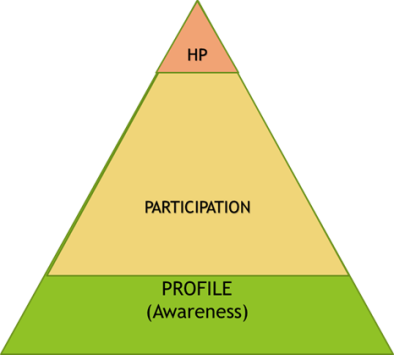 Australian Judo has traditionally received the bulk of ASC funding (97.63%) to be earmarked for our high performance programs. In the future the JFA will more evenly direct our leadership and focus towards the participation sector and acquire more ASC funding  to work in partnership with the 8  affiliated States as well as local community Judo Clubs to increase the profile of our sport.Over 150 Judo Clubs in city, regional and remote locations are promoting our sport at the ‘grass-roots’ level and ensuring thousands of children and adults are enjoying our sport via Recreational Judo.JFA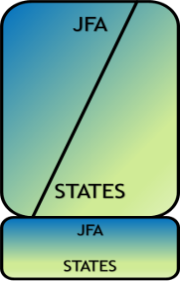 To fairly distribute the resourcesStatesDrive ParticipationFlowing and leading strategy to club levelShared Profile responsibilitiesThere is plenty of work to do and this flyer highlights a couple of initial strategies to better recognise “Participation”….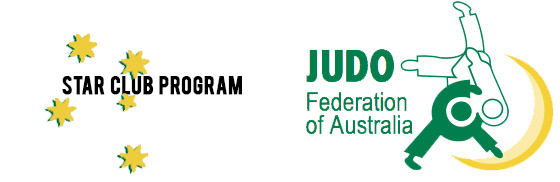 The Star Club Program recognises the most active participation clubs Australia wide and ranks them by the number of registered and valued members they have; Over 200 members:    5 Star ClubOver 100 members:   4 Star ClubOver 75 members:      3 Star ClubOver 50 members:      2 Star ClubOver 30 members:      1 Star ClubClubs with less than 30 members are encouraged to build their membership within their local community to earn a “STAR CLUB” ranking.There may be some misconceptions that only big city based clubs will be recognised, however there are some great examples of strong Judo Club membership in remote and regional areas; Katherine NT, Port Hedland WA, Bamaga QLD & Whyalla SA.Join the JFA and member states in congratulating the most active community based Judo Clubs in Australia. (Levels 1-3) During the Australian National Judo Championships the top 11 clubs will be recognised. All STAR CLUBS will eventually receive a framed metal plaque to display in their local community Dojo.In addition the JFA will be seeking nominations for further CLUB RECOGNITION AWARDS to be presented at the JFA AGM and NATIONAL CLUBS SEMINAR in November.Yours in Judo,Shane Alvisio – Director of ParticipationJudo Federation of AustraliaOn behalf of the 8 State Judo bodies
5 STAR JUDO CLUB    (over 200 members)University of NSW Sydney		(268)4 STAR JUDO CLUB    (over 100 members)South West Judo Academy Perth 	(129)Zenbu Sydney			(128)Marrara Darwin			(121)Budokan Sydney			(106)3 STAR JUDO CLUB    (over 75 members)Sydney University		(81)Adelaide University		(78)Kugatsu NSW Central Coast		(78)Hills Judo Academy Canberra	(77)Illawarra International Wollongong	(77)Blacktown City Sydney		(75)2 STAR JUDO CLUB      (over 50 members)Kano Judo School Perth		(74)Marist Canberra			(70)Mornington VIC			(65)Ni Bonchi Canberra			(62)Western Academy Melbourne	(61)Ulverstone TAS			(58)Ohori Brisbane			(56)Willoughby Sydney			(55)Judo Ryu Perth			(54)Kaizen Melbourne			(51)Tiger Do Sydney			(51)STAR RANKING for all Aussie Judo ClubsThere are more than 140 further Judo Clubs in Australia still striving to attain a STAR Ranking. The Judo Federation of Australia and the 8 affiliated state bodies encourages all Judo Clubs to become a STAR CLUB within their local community.(See all club rankings 1-150 on the ausjudo website)1 STAR JUDO CLUB      (over 30 members)MIJA Academy QLD		(49)Innisfail Nth Qld			(48)Western Youth Adelaide		(47)Kardinia Geelong			(47)Evolve MMA Melbourne		(46)Bushido NSW South Coast		(46)Bendigo VIC			(45)Whyalla SA			(44)Parafield Gardens Adelaide		(44)Isshindokan Brisbane		(43)Woy Woy   NSW Central Coast		(42)Scorpian  Adelaide			(41)Kodokan Mackay			(41)Caulfield Melbourne			(40)Olympia Canberra			(40)Aspire Western VIC			(38)Bentleigh-Southern Melbourne	(38)Gawler SA			(38)Lismore PCYC Northern NSW		(36)Lilydale Melbourne			(36)Y South QLD			(36)Kugatsu Sydney			(35)Taralgon Gippsland VIC		(35)ANU Canberra			(35)Uni of QLD Brisbane			(35)Hills District PCYC QLD		(35)Kangaroo Adelaide			(34)Katherine WA			(32)Darwin NT			(32)SunCoast Budokwai QLD		(32)Hobart PCYC			(32)Judokan Melbourne			(31)Bridgewater PCYC Hobart		(31)Uni WA Perth			(30)Kyu Shin Melbourne			(30)Cooma NSW Snowy Mountains		(30)Star Ranking to be reviewed in October 2015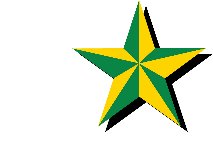 State by State - Top 3 CLUBSNSWUniversity of NSW 	(268)Zenbu			(128)Budokan			(106)WA  South West Academy 	(129)Kano Judo School		(73)Judo Ryu		(54)NTMarrara			(121)Katherine		(32)Darwin			(32)ACTHills Judo		(77)Marist			(70)Ni Bonchi		(62)SAAdelaide Uni		(78)Western Youth		(47)Whyalla			(44)VICMornington		(65)Western Academy	(61)Kaizen			(51)TASUlverstone		(58)Hobart PCYC		(32)Bridgewater PCYC	(31)QLDOhori			(56)MIJA Academy		(49)Innisfail			(48)JUDO FEDERATION OF AUSTRALIANATIONAL PARTICIPATION AWARDSNational Awards to annually recognise  outstanding success in club membership, and community profile.  The 11 Award Categories include; Most Outstanding Club:  (based on membership numbers - best 5 star club)Best 4 Star Club: (based on membership numbers)Best 3 Star Club: (based on membership numbers)Best 2 Star Club: (based on membership numbers)Best 1 Star Club: (based on membership numbers)Highest Female Participation:(based on highest percentage of registered members)Most Improved Club: (based on membership numbers - percentage increase)Best Regional Club: (based on membership numbers - outside capital city)Best Club Dojo: (judges’ decision - professionally presented Judo venue)Best New Club Initiative/Program: (judge’s decision - community marketing/promotion of Judo)Most Supportive Club: (judge’s decision - recognition for updating NCAS level 1 coaches / purchase of Grading Certificates / purchase of Nationals entry tickets vs percentage of registered members)CALL FOR NOMINATIONSJudo Clubs are invited to nominate for the 3 x “judges decision” awards no later than 31st October.No more than a total of 5 pages of text, supporting documentation, photo’s, references, etc.All other awards will be determined by utilising the National Data Base (31st Oct) to assist with participation numbers of JFA registered members.The awards are open to all 150 plus JFA affiliated Australian Judo Clubs and will be presented at the “2015 National Clubs Seminar” in November. GOOD LUCK!NATIONAL CLUBS SEMINARWollongong 13th-16th Nov 2015Be part of this unique networking opportunity within inexpensive flights to Sydney and a short shuttle to the regional city of Wollongong. Participants can select their own accommodation options and walk to the Seminar venue.4 days of presentations, work-shops, on-mat games, with the main focus on growing the grass-roots membership of all Australian Judo Clubs. Seminar inclusion will provide complimentary access to seeing international athletes compete at Oceania Judo Championships at the Wollongong Entertainment Centre.At the Seminar find out from existing member clubs how there is no single plan to establishing a successful & large participation Judo Club. We trust their stories will inspire renewed efforts in both attracting new members and retention of existing members back in your local community Judo Club.The National Clubs Seminar is open to all local volunteer judo coaches, managers, administrators, committee members and anyone who wants to promote recreational Judo within your part of Australia.NATIONAL CLUBS SEMINAR - FINE PRINTThe JFA is directing significant funds towards this project to hire rooms, venues, presenters, administrations costs, etcThe Seminar will be a user pay event – however some State bodies have suggested they may provide financial assistance to clubs to get them to the Seminar.We trust Judo Clubs will find this unique event to be valuable to attend and an investment for their own local Judo Club. Seminar attendance is free however bookings are essential.FURTHER INFORMATION:A full program will be forwarded to all States to distribute amongst their affiliated Clubs.OR Clubs can register their interest by emailing admin@ausjudo.com.au to be included on the distribution list. FURTHER TOPICS:Contact Shane Alvisio s.alvisio@hotmail.com for further suggested topics that should be covered during the 2015 National Clubs Seminar.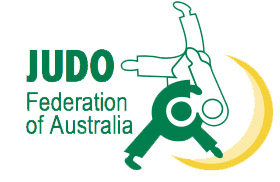 Clubs Seminar Sample Topics include:0 to 50 members in 10 monthsThis is exactly the success of Innisfail Judo Club – hear how they did it and the mistakes they made.Judo Clubs in Remote LocationsKatherine & Bamaga Judo Clubs are 1000km from their nearest Judo Club neighbour – hear what they need to do keep their membership fresh & active.Teaching Kids Judo Warren Rosser OAM has been recognised for his services to Judo for hosting the largest Judo Club in Australia. Warren has presented “Kids Judo” to the home of Judo in Japan. This is the presentation provided to his Japanese audience 2 years ago.Hosting Kids Judo SessionsWarren is a world leader in attracting juniors to our sport and making the sessions full of games, fun while developing skills – this session is on the mat.How Does Karate Do It:BBMA Karate on the Central Coast of NSW has in excess of 1250 active members. No matter what you feel about their sport – Judo has everything to learn about Karate marketing and promotion.Self Promotion of Judo: Matt Daquino a 2008 Judo Olympian, who is now a school teacher has continued to make an impact in the sport he loves. The 100 Club:There are only 5 Judo Clubs in Australia with more than 100 members – a Q&A session will be hosted where the audience can ask the questions on their successes & failures.Many More Topics including:School Judo - The Sleeping Giant ?School Holiday Programs for Judo ?Why is AKA or AJU stronger in some states ?NCAS – Focus on Level 1 ?Special Needs (SN) Judo ?JFA AGM to follow National Clubs SeminarMonday 16th November (State Presidents)